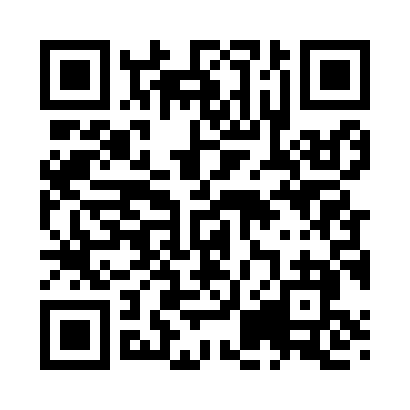 Prayer times for Park Canyon, Nevada, USAMon 1 Jul 2024 - Wed 31 Jul 2024High Latitude Method: Angle Based RulePrayer Calculation Method: Islamic Society of North AmericaAsar Calculation Method: ShafiPrayer times provided by https://www.salahtimes.comDateDayFajrSunriseDhuhrAsrMaghribIsha1Mon3:535:2712:534:498:199:532Tue3:545:2812:534:498:189:523Wed3:545:2812:534:508:189:524Thu3:555:2912:534:508:189:525Fri3:565:2912:544:508:189:516Sat3:575:3012:544:508:179:517Sun3:575:3112:544:508:179:508Mon3:585:3112:544:508:179:509Tue3:595:3212:544:508:169:4910Wed4:005:3312:544:508:169:4811Thu4:015:3312:554:508:169:4812Fri4:025:3412:554:508:159:4713Sat4:035:3512:554:508:159:4614Sun4:045:3512:554:508:149:4515Mon4:055:3612:554:508:149:4416Tue4:065:3712:554:508:139:4417Wed4:075:3812:554:508:129:4318Thu4:085:3812:554:508:129:4219Fri4:095:3912:554:508:119:4120Sat4:115:4012:554:508:109:4021Sun4:125:4112:554:508:109:3922Mon4:135:4212:554:498:099:3723Tue4:145:4212:554:498:089:3624Wed4:155:4312:554:498:079:3525Thu4:165:4412:554:498:069:3426Fri4:175:4512:554:498:059:3327Sat4:195:4612:554:498:059:3228Sun4:205:4712:554:488:049:3029Mon4:215:4812:554:488:039:2930Tue4:225:4812:554:488:029:2831Wed4:245:4912:554:478:019:26